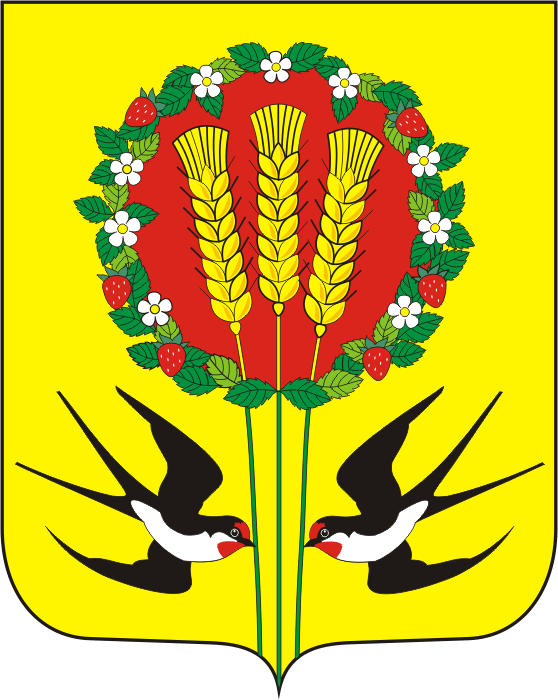                 В соответствии с Жилищным кодексом Российской Федерации, Федеральным законом от 27 июля 2010 г. № 210-ФЗ «Об организации предоставления государственных и муниципальных услуг», в соответствии с Федеральным законом от 06.10.2003 № 131-ФЗ «Об общих принципах организации местного самоуправления в Российской Федерации», руководствуясь постановлением  администрации Переволоцкого района от 25.09.2013 № 1208-п «О разработке и утверждении административных регламентов исполнения муниципальных функций и административных регламентов предоставления муниципальных услуг МО Переволоцкий район», Уставом муниципального образования Кубанский сельсовет, Администрация муниципального образования Кубанский сельсовет Переволоцкого района Оренбургской области ПОСТАНОВЛЯЕТ:          1.Утвердить административный регламент предоставления муниципальной услуги «Признание садового дома жилым домом и жилого дома садовым домом».          2. Установить, что настоящее постановление подлежит размещению в сети «Интернет» на официальном сайте муниципального образования Кубанский сельсовет Переволоцкого района Оренбургской области https://admkubanka.ru/  и вступает в силу  после его официального обнародования.           3. Контроль за исполнением настоящего Постановления оставляю за собой.Глава администрации                                                            А.В.ШопинРазослано: в дело, администрации района, прокуроруУтвержденпостановлением администрации муниципального образования Кубанский сельсоветот 06.08. 2021  № 24-пАДМИНИСТРАТИВНЫЙ РЕГЛАМЕНТПРЕДОСТАВЛЕНИЯ МУНИЦИПАЛЬНОЙ УСЛУГИ«ПРИЗНАНИЕ САДОВОГО ДОМА ЖИЛЫМ ДОМОМ И ЖИЛОГО ДОМА САДОВЫМ ДОМОМ»Общие положенияПредмет регулированияНастоящий Административный регламент предоставления муниципальной услуги «Признание садового дома жилым домом и жилого дома садовым домом» (далее – Административный регламент) определяет сроки и последовательность административных процедур (действий), осуществляемых администрацией муниципального образования Кубанский сельсовет (далее – уполномоченный орган), в процессе предоставления муниципальной услуги в соответствии с требованиями Федерального закона от 27 июля 2010 г. № 210-ФЗ «Об организации предоставления государственных и муниципальных услуг» (далее – Федеральный закон), а также устанавливает порядок взаимодействия между структурными подразделениями уполномоченного органа, и их должностными лицами, между уполномоченным органом, и физическими или юридическими лицами, индивидуальными предпринимателями, их уполномоченными представителями (далее - заявители), иными органами государственной власти и органами местного самоуправления, учреждениями и организациями в процессе предоставления муниципальной услуги.Основные понятия в настоящем Административном регламенте используются в том же значении, в котором они приведены в Федеральном законе и иных нормативных правовых актах Российской Федерации и Оренбургской области.Круг заявителейЗаявителями на получение муниципальной услуги является собственник садового дома или жилого дома (за исключением государственных органов и их территориальных органов, органов государственных внебюджетных фондов и их территориальных органов, органов местного самоуправления) либо их уполномоченные представители, обратившиеся в уполномоченный орган с заявлением о предоставлении муниципальной услуги, в том числе в порядке, установленном статьей 15.1 Федерального закона, выраженным в устной, письменной или электронной форме.От имени юридического лица заявление о предоставлении муниципальной услуги могут подавать:лица, действующие в соответствии с законом, иными нормативными правовыми актами и учредительными документами от имени юридического лица без доверенности;представители юридических лиц в силу полномочий, основанных на доверенности или договоре.Заявления физических лиц могут быть поданы лично либо от имени физического лица следующими лицами:законными 	представителями 	(родители, 	усыновители, 	опекуны)несовершеннолетних в возрасте до 14 лет;опекунами недееспособных граждан;представителями, действующими в силу полномочий, основанных на доверенности или договоре.Требования к порядку информирования о предоставлении муниципальной услуги3. Информация по вопросам предоставления муниципальной услуги и услуг, которые являются необходимыми и обязательными для предоставления муниципальной услуги, сведений о ходе предоставления указанных услуг предоставляются заявителям:при непосредственном обращении гражданина в уполномоченный орган; посредством телефонной связи;посредством ответов на письменные обращения граждан;путем размещения информации на информационных стендах, оборудованных непосредственно в месте предоставления муниципальной услуги и услуг, которые являются необходимыми и обязательными для предоставления муниципальной услуги; путем публикации информации на официальном сайте уполномоченного органа в информационно-телекоммуникационной сети «Интернет» https://admkubanka.ru/ (далее – официальный сайт), в федеральной государственной информационной системе «Единый портал государственных и муниципальных услуг (функций)» (www.gosuslugi.ru) (далее - ЕПГУ), в информационной системе «Портал государственных и муниципальных услуг Оренбургской области» (далее – Региональный портал); в многофункциональном центре предоставления государственных и муниципальных услуг.К данной информации относится:исчерпывающий перечень документов, необходимых для предоставления муниципальной услуги, требования к оформлению указанных документов, а также перечень документов, которые заявитель вправе представить по собственной инициативе; круг заявителей;срок предоставления муниципальной услуги;результаты предоставления муниципальной услуги, порядок представления документа, являющегося результатом предоставления муниципальной услуги; исчерпывающий перечень оснований для приостановления или отказа в предоставлении муниципальной услуги; информация о праве заявителя на досудебное (внесудебное) обжалование действий (бездействия) и решений, принятых (осуществляемых) в ходе предоставления муниципальной услуги; формы заявлений (уведомлений, сообщений), используемые при предоставлении муниципальной услуги.Информирование (консультирование) заявителей в случае непосредственного обращения граждан в уполномоченный орган, посредством телефонной связи и ответов на письменные обращения граждан осуществляется специалистом уполномоченного органа, ответственным за данное информирование (консультирование).При личном обращении заявителя в уполномоченный орган и при ответах на телефонные звонки специалист уполномоченного органа должен представиться, указать фамилию, имя и отчество (при наличии), сообщить занимаемую должность, дать подробный ответ в вежливой (корректной) форме на заданный заявителем вопрос.Письменные обращения граждан по вопросам предоставления муниципальной услуги и услуг, которые являются необходимыми и обязательными для предоставления муниципальной услуги, сведений о ходе предоставления указанных услуг рассматриваются в соответствии с Федеральным законом от 2 мая 2006 г. № 59-ФЗ «О порядке рассмотрения обращений граждан Российской Федерации».4. Справочная информация размещается: на официальном сайте;в федеральных государственных информационных системах «Федеральный реестр государственных и муниципальных услуг (функций)» (далее - федеральный реестр) и на ЕПГУ; на Региональном портале;на информационных стендах в местах предоставления муниципальной услуги и услуг, которые являются необходимыми и обязательными для предоставления муниципальной услуги; в многофункциональном центре предоставления государственных и муниципальных услуг.К справочной информации относится следующая информация:место нахождения и графики работы уполномоченного органа, его структурных подразделений, предоставляющих муниципальную услугу, государственных и муниципальных органов и организаций, обращение в которые необходимо для получения муниципальной услуги, а также многофункциональных центров предоставления государственных и муниципальных услуг1; справочные телефоны структурных подразделений уполномоченного органа, организаций, участвующих в предоставлении муниципальной услуги, в том числе номер телефона-автоинформатора; адреса официального сайта, а также электронной почты и (или) формы обратной связи уполномоченного органа.Ответственным лицом, обеспечивающим в установленном порядке размещение и актуализацию справочной информации в соответствующем разделе федерального реестра и на официальном сайте, является Кретинина Л.А.Заявитель вправе получить указанную информацию на официальном сайте, по телефону, посредством почтовой связи (в том числе электронной), а также путем личного обращения к сотрудникам уполномоченного органа.5. Информация по вопросам предоставления муниципальной услуги и услуг, которые являются необходимыми и обязательными для предоставления муниципальной услуги, сведений о ходе предоставления указанных услуг, а также справочная информация предоставляется уполномоченным органом бесплатно.Стандарт предоставления муниципальной услугиНаименование муниципальной услугиНаименование муниципальной услуги «Признание садового дома жилым домом и жилого дома садовым домом».Наименование органа, предоставляющего муниципальную услугуМуниципальная услуга предоставляется администрацией муниципального образования Кубанский сельсовет Переволоцкого района Оренбургской области.         Для получения услуг, которые являются необходимыми и обязательными для предоставления муниципальной услуги, заявитель обращается в организации, указанные в пункте 19 Административного регламента.Запрещается требовать от заявителя осуществления действий, в том числе согласований, необходимых для получения муниципальной услуги и связанных с обращением в иные государственные органы, органы местного самоуправления и организации, за исключением получения услуг и получения документов и информации, предоставляемых в результате предоставления таких услуг, включенных в перечни, утвержденные решением Совета депутатов муниципального образования Кубанский сельсовет.Описание результата предоставления муниципальной услугиРезультатом предоставления муниципальной услуги является принятие следующих решений, оформленных в виде постановления/распоряжения уполномоченного органа: (необходимо указать вид правового акта, которым будет выражено такое решение уполномоченного органа соответствующего муниципального образования) о признании садового дома жилым домом или жилого дома садовым домом; об отказе в предоставлении муниципальной услуги.Срок предоставления муниципальной услугиМаксимальный срок предоставления муниципальной услуги составляет не более 45 календарных дней со дня подачи соответствующего заявления с прилагаемыми документами.Срок приостановления предоставления муниципальной услуги не предусмотрен законодательством Российской Федерации.Срок выдачи (направления) документов, являющихся результатом предоставления муниципальной услуги, составляет 3 рабочих дня со дня принятия решения о признании садового дома жилым домом или жилого дома садовым домом или об отказе в предоставлении муниципальной услуги2.Нормативные правовые акты, регулирующие предоставление муниципальной услугиПеречень нормативных правовых актов, регулирующих предоставление муниципальной услуги (с указанием реквизитов и источников официального опубликования), размещается на официальном сайте, на ЕПГУ, Региональном портале и в федеральном реестре, а также на информационном стенде.Исчерпывающий перечень документов, необходимых в соответствии с нормативными правовыми актами для предоставления муниципальной услуги и услуг, которые являются необходимыми и обязательными для предоставления муниципальной услуги, подлежащих представлению заявителем, способы их получения заявителем, в том числе в электронной форме, порядок их представленияПри обращении заявителя за получением муниципальной услуги представляются:- заявление о признании садового дома жилым домом или жилого дома садовым домом, в котором указываются кадастровый номер садового дома или жилого дома и кадастровый номер земельного участка, на котором расположен садовый дом или жилой дом, почтовый адрес заявителя или адрес электронной почты заявителя, а также способ получения решения уполномоченного органа местного самоуправления и иных предусмотренных Положением о признании помещения жилым помещением, жилого помещения непригодным для проживания, многоквартирного дома аварийным и подлежащим сносу или реконструкции, садового дома жилым домом и жилого дома садовым домом, утвержденного Постановлением Правительства Российской Федерации от 28 января 2006 г. № 47 (далее – Положение) документов (почтовое отправление с уведомлением о вручении, электронная почта, получение лично в многофункциональном центре, получение лично в уполномоченном органе местного самоуправления);                          правоустанавливающий документ на жилой дом или садовый дом в случае, если право собственности заявителя на садовый дом или жилой дом не зарегистрировано в Едином государственном реестре недвижимости, или нотариально заверенную копию такого документа; заключение по обследованию технического состояния объекта, подтверждающее соответствие садового дома требованиям к надежности и безопасности, установленным частью 2 статьи 5, статьями 7, 8 и 10 Федерального закона «Технический регламент о безопасности зданий и сооружений», выданное индивидуальным предпринимателем или юридическим лицом, которые являются членами саморегулируемой организации в области инженерных изысканий (в случае признания садового дома жилым домом); в случае, если садовый дом или жилой дом обременен правами третьих лиц, - нотариально удостоверенное согласие указанных лиц на признание садового дома жилым домом или жилого дома садовым домом.Заявителем по результатам обращения за получением услуг, которые являются необходимыми и обязательными для предоставления муниципальной услуги, представляется заключение по обследованию технического состояния объекта (в случае признания садового дома жилым домом).Получение заявителем документов, необходимых в соответствии с нормативными правовыми актами для предоставления муниципальной услуги и услуг, которые являются необходимыми и обязательными для предоставления муниципальной услуги, осуществляется способами, предусмотренными законодательством Российской Федерации.Заявление заявителя о признании садового дома жилым домом или жилого дома садовым домом и прилагаемые к нему документы могут быть представлены в уполномоченный орган на бумажном носителе лично или посредством почтового отправления либо в форме электронных документов с использованием ЕПГУ, Регионального портала или посредством многофункционального центра предоставления государственных и муниципальных услуг.Исчерпывающий перечень документов, необходимых в соответствии с нормативными правовыми актами для предоставления муниципальной услуги, которые находятся в распоряжении государственных органов, органов местного самоуправления и иных органов, участвующих в предоставлении государственных или муниципальных услуг, и которые заявитель вправе представить, а также способы их получения заявителями, в том числе в электронной форме, порядок их представленияДокументами, необходимыми в соответствии с нормативными правовыми актами для предоставления муниципальной услуги, которые находятся в распоряжении государственных органов, органов местного самоуправления и иных органов, участвующих в предоставлении государственных и муниципальных услуг, является следующий документ:выписка из Единого государственного реестра недвижимости об основных характеристиках и зарегистрированных правах на объект недвижимости (далее - выписка из Единого государственного реестра недвижимости), содержащую сведения о зарегистрированных правах заявителя на садовый дом или жилой дом.Заявитель вправе представить указанный документ по собственной инициативе. Непредставление заявителем указанного документа не является основанием для отказа заявителю в предоставлении услуги.Непредставление (несвоевременное представление) органом или организацией по межведомственному запросу документа и информации, указанного в пункте 13 настоящего Административного регламента, в уполномоченный орган, не может являться основанием для отказа в предоставлении заявителю муниципальной услуги.Получение заявителем документов, необходимых в соответствии с нормативными правовыми актами для предоставления муниципальной услуги, которые находятся в распоряжении государственных органов, органов местного самоуправления и иных органов, участвующих в предоставлении государственных или муниципальных услуг, и которые заявитель вправе представить, осуществляется способами, предусмотренными законодательством Российской Федерации.В случае непредставления заявителем документа, предусмотренного пунктом 13 настоящего Административного регламента, уполномоченный орган самостоятельно запрашивает его в Управлении Федеральной службы государственной регистрации, кадастра и картографии по Оренбургской области в порядке межведомственного информационного взаимодействия по запросу в соответствии со статьей 7.2 Федерального закона.Предусмотренные настоящим Административным регламентом документы, необходимые для предоставления муниципальной услуги, могут быть представлены в уполномоченный орган на бумажном носителе лично или посредством почтового отправления с либо в форме электронных документов с использованием ЕПГУ, Регионального портала или посредством многофункционального центра предоставления государственных и муниципальных услуг.Запрет требовать от заявителя представления документов и информации или осуществления действий при предоставлении муниципальной услугиПри предоставлении муниципальной услуги уполномоченный орган, не вправе требовать от заявителя:представления документов и информации или осуществления действий, представление или осуществление которых не предусмотрено нормативными правовыми актами, регулирующими отношения, возникающие в связи с предоставлением муниципальной услуги;представления документов и информации, в том числе подтверждающих внесение заявителем платы за предоставление муниципальной услуг, которые находятся в распоряжении органов, предоставляющих государственные услуги, органов, предоставляющих муниципальные услуги, иных государственных органов, органов местного самоуправления либо подведомственных государственным органам или органам местного самоуправления организаций, участвующих в предоставлении предусмотренных частью 1 статьи 1 Федерального закона государственных и муниципальных услуг, в соответствии с нормативными правовыми актами Российской Федерации, нормативными правовыми актами Оренбургской области, муниципальными правовыми актами, за исключением документов, включенных в определенный частью 6 статьи 7 Федерального закона, перечень документов. Заявитель вправе представить указанные документы и информацию в органы, предоставляющий муниципальную услугу, по собственной инициативе;представления документов и информации, отсутствие и (или) недостоверность которых не указывались при первоначальном отказе в приеме документов, необходимых для предоставления муниципальной услуги, либо в предоставлении муниципальной услуги, за исключением случаев, предусмотренных пунктом 4 части 1 статьи 7 Федерального закона.Исчерпывающий перечень оснований для отказа в приеме документов, необходимых для предоставления муниципальной услугиОснованием для отказа в приеме документов, необходимых для предоставления муниципальной услуги, является несоблюдение выявленных в результате проверки действительности используемой усиленной квалифицированной электронной подписи требований установленных статьей 11 Федерального закона от 6 апреля 2011 г. № 63-ФЗ «Об электронной подписи».Исчерпывающий перечень оснований для приостановления или отказа в предоставлении муниципальной услугиОснований для приостановления предоставления муниципальной услуги не предусмотрено. Основаниями для отказа в предоставлении муниципальной услуги являются:          непредставление заявителем документов, предусмотренных абзацами вторым, четвертым пункта 11 настоящего Административного регламента; поступление в уполномоченный орган сведений, содержащихся в Едином государственном реестре недвижимости, о зарегистрированном праве собственности на садовый дом или жилой дом лица, не являющегося заявителем;         поступление в уполномоченный орган уведомления об отсутствии в Едином государственном реестре недвижимости сведений о зарегистрированных правах на садовый дом или жилой дом, если правоустанавливающий документ, предусмотренный абзацем третьим пункта 11 настоящего Административного регламента, или нотариально заверенная копия такого документа не были представлены заявителем. Отказ в признании садового дома жилым домом или жилого дома садовым домом по указанному основанию допускается в случае, если уполномоченный орган после получения уведомления об отсутствии в Едином государственном реестре недвижимости сведений о зарегистрированных правах на садовый дом или жилой дом уведомил заявителя указанным в заявлении способом о получении такого уведомления, предложил заявителю представить правоустанавливающий документ, предусмотренный абзацем третьим пункта 11 настоящего Административного регламента, или нотариально заверенную копию такого документа и не получил от заявителя такой документ или такую копию в течение 15 календарных дней со дня направления уведомления о представлении правоустанавливающего документа; непредставление заявителем документа, предусмотренного абзацем пятым пункта 11 настоящего Административного регламента, в случае если садовый дом или жилой дом обременен правами третьих лиц;размещение садового дома или жилого дома на земельном участке, виды разрешенного использования которого, установленные в соответствии с законодательством Российской Федерации, не предусматривают такого размещения; использование жилого дома заявителем или иным лицом в качестве места постоянного проживания (при рассмотрении заявления о признании жилого дома садовым домом).Перечень услуг, которые являются необходимыми и обязательными для предоставления муниципальной услуги, в том числе сведения о документе (документах), выдаваемом (выдаваемых) организациями, участвующими в предоставлении муниципальной услугиВ случае признания садового дома жилым домом и жилого дома садовым домом необходимой и обязательной для предоставления муниципальной услуги является услуга по выдаче заключения по обследованию технического состояния объекта, выдаваемое индивидуальным предпринимателем или юридическим лицом, которые являются членами саморегулируемой организации в области инженерных изысканий.Порядок, размер и основания взимания государственной пошлины или иной платы, взимаемой за предоставление муниципальной услугиЗа предоставление муниципальной услуги государственная пошлина или иная плата не взимается.Порядок, размер и основания взимания платы за предоставление услуг, которые являются необходимыми и обязательными для предоставления муниципальной услуги, включая информацию о методике расчета размера такой платыПлата за предоставление услуг, которые являются необходимыми и обязательными для предоставления муниципальной услуги взимается в соответствии с законодательством Российской Федерацией.Максимальный срок ожидания в очереди при подаче заявления о предоставлении муниципальной услуги, услуги, предоставляемой организацией, участвующей в предоставлении муниципальной услуги, и при получении результата предоставления таких услугМаксимальный срок ожидания в очереди при подаче документов, необходимых для предоставления муниципальной услуги, услуги, предоставляемой организацией, участвующей в предоставлении муниципальной услуги, и при получении результата предоставления таких услуг составляет пятнадцать минут.Срок и порядок регистрации заявлениязаявителя о предоставлении муниципальной услуги и услуги, предоставляемой организацией, участвующей в предоставлении муниципальной услуги, в том числе в электронной формеЗаявление заявителя о признании садового дома жилым домом или жилого дома садовым домом и прилагаемые к нему документы могут быть представлены в уполномоченный орган на бумажном носителе лично или посредством почтового отправления с либо в форме электронных документов с использованием ЕПГУ, Регионального портала или посредством многофункционального центра предоставления государственных и муниципальных услуг3.Заявление, представленное в письменной форме, при личном обращении подлежит обязательной регистрации в течение трех дней со дня поступления в уполномоченный орган или специалисту уполномоченного органа, осуществляющего прием заявителей.Заявление, поступившее в форме электронного документа, в том числе через официальный сайт, ЕПГУ, Региональный портал, подлежит обязательной регистрации в день его поступления. В случае поступления заявления после ____ часов (или в выходной (в том числе праздничный нерабочий) день), заявление должно быть зарегистрировано в течение следующего рабочего дня. Регистрация заявления и необходимых для получения услуг, предоставляемых организацией, участвующей в предоставлении муниципальной услуги, документов, направляемых заявителем в организации, участвующие в предоставлении муниципальной услуги, осуществляется в порядке, установленном законодательством Российской Федерации.Требования к помещениям, в которых предоставляется муниципальная услуга, к залу ожидания, местам для заполнения заявлений о предоставлении муниципальной услуги, информационным стендам с образцами их заполнения и перечнем документов, необходимых для предоставления каждой муниципальной услуги, размещению и оформлению визуальной, текстовой и мультимедийной информации о порядке предоставления такой услуги, в том числе к обеспечению доступности для инвалидов указанных объектов, в соответствии с законодательством Российской Федерации о социальной защите инвалидов24. В зданиях и помещениях уполномоченного органа размещаются информационные стенды с визуальной, текстовой и мультимедийной информацией о порядке предоставления муниципальной услуги.Оформление визуальной, текстовой и мультимедийной информации о порядке предоставления муниципальной услуги должно соответствовать оптимальному зрительному и слуховому восприятию этой информации заявителями.При входе в помещение уполномоченного органа и (или) в залах ожидания оборудуются информационные стенды, на которых размещаются справочная информация, указанная в пункте 4 настоящего Административного регламента, и в том числе следующие документы:	а) 	выдержки 	из 	нормативных 	правовых 	актов, 	содержащих 	нормы, регулирующие деятельность по предоставлению муниципальной услуги;б) перечень документов, необходимых для получения муниципальной услуги;в) форма заявления и образец ее заполнения.Прием заявителей по вопросам предоставления муниципальной услуги осуществляется в кабинетах, специально оборудованных для приема заявителей.Помещения уполномоченного органа, предназначенные для предоставления муниципальной услуги, обозначаются табличками с указанием номера кабинета, наименования подразделения, фамилий, имен и отчеств (при наличии), должностей специалистов.Рабочие места специалистов уполномоченного органа оборудуются персональными компьютерами с возможностью доступа к необходимым информационным базам данных, печатающими и сканирующими устройствами.Для ожидания приема и для заполнения запросов о предоставлении муниципальной услуги заявителям отводятся места, оборудованные стульями, столами с бумагой и канцелярскими принадлежностями.В целях организации беспрепятственного доступа инвалидов (включая инвалидов, использующих кресла-коляски и собак-проводников) к месту предоставления муниципальной услуги им обеспечиваются:условия беспрепятственного доступа к объекту (зданию, помещению), в котором предоставляется муниципальная услуга, а также для беспрепятственного пользования транспортом, средствами связи и информации; возможность самостоятельного передвижения по территории, на которой расположены объекты (здания, помещения), в которых предоставляется муниципальная услуга, а также входа на такие объекты и выхода из них, посадки в транспортное средство и высадки из него, в том числе с использованием кресла-коляски; надлежащее размещение оборудования и носителей информации, необходимых для обеспечения беспрепятственного доступа к объектам (зданиям, помещениям), в которых предоставляется муниципальная услуга, с учетом ограничений жизнедеятельности; дублирование необходимой звуковой и зрительной информации, а также надписей, знаков и иной текстовой и графической информации знаками, выполненными рельефно-точечным шрифтом Брайля; сопровождение инвалидов, имеющих стойкие расстройства функции зрения и самостоятельного передвижения; допуск сурдопереводчика и тифлосурдопереводчика;допуск собаки-проводника на объекты (здания, помещения), в которых предоставляется муниципальная услуга;оказание помощи в преодолении барьеров, мешающих получению муниципальной услуги наравне с другими лицами.Показатели доступности и качества муниципальной услуги, в том числе количество взаимодействий заявителя с должностными лицами при предоставлении муниципальной услуги и их продолжительность, возможность получения информации о ходе предоставления муниципальной услуги, в том числе с использованием информационно-коммуникационных технологий, возможность либо невозможность получения муниципальной услуги в многофункциональном центре, в любом территориальном подразделении органа, предоставляющего муниципальную услугу, по выбору заявителя, посредством запроса о предоставлениинескольких государственных и (или) муниципальных услуг в многофункциональных центрах28. Показателями доступности муниципальной услуги являются:наличие исчерпывающих сведений о месте, порядке и сроках предоставления муниципальной услуги на информационном стенде непосредственно в месте предоставления муниципальной услуги, на официальном сайте, на ЕПГУ, Региональном портале, в многофункциональном центре предоставления государственных и муниципальных услуг; возможность получения муниципальной услуги своевременно и в соответствии с настоящим Административным регламентом;наличие необходимого и достаточного количества специалистов, а также помещений, в которых осуществляется предоставление муниципальной услуги, в целях соблюдения установленных Административным регламентом сроков предоставления муниципальной услуги; доступность обращения за предоставлением муниципальной услуги, в том числелицами с ограниченными возможностями здоровья; возможность получения полной, актуальной и достоверной информации о порядке предоставления муниципальной услуги, в том числе с использованием информационно-коммуникационных технологий; обеспечение деперсонализации взаимодействия должностных лиц, осуществляющих полномочия по предоставлению муниципальной услуги, с гражданами и организациями, в том числе:возможность обращения за муниципальной услугой (направление документов, получение результата, а также получение информации о ходе предоставления муниципальной услуги) различными способами (личное обращение в уполномоченный орган, посредством ЕПГУ, Регионального портала или через многофункциональный центр предоставления государственных и муниципальных услуг); возможность обращения за муниципальной услугой по месту жительства или месту фактического проживания (пребывания) заявителей; возможность обращения за муниципальной услугой посредством комплексного запроса о предоставлении нескольких муниципальных услуг в многофункциональных центрах, предусмотренного статьей 15.1 Федерального закона; возможность досудебного рассмотрения жалоб заявителей на решения, действия (бездействие) уполномоченного органа, его должностных лиц, либо муниципальных служащих, многофункционального центра, работника многофункционального центра, а также организаций, предусмотренных частью 1.1 статьи 16 Федерального закона, или их работников.29. Качество предоставления муниципальной услуги характеризуется:детальной регламентацией административных процедур и административных действий, в том числе установлением четкого порядка и сроков их совершения, условий принятия решений, конкретного должностного лица, ответственного за совершение каждого административного действия; делением 	административно – управленческих 	процедур 	на 	стадии 	с закреплением за независимыми друг от друга должностными лицами; наличием специалистов и уполномоченных должностных лиц с уровнем квалификации, 	необходимым 	для 	надлежащего 	исполнения административных процедур, предусмотренных административным регламентом; отсутствием очередей при приеме и выдаче документов заявителям; отсутствием нарушений сроков предоставления муниципальной услуги; отсутствием обоснованных жалоб на действия (бездействие) специалистов и уполномоченных должностных лиц; отсутствием жалоб на некорректное, невнимательное отношение специалистов и уполномоченных должностных лиц к заявителям.Взаимодействие заявителя с должностными лицами уполномоченного органа, многофункционального центра при предоставлении муниципальной услуги осуществляется два раза - при представлении в уполномоченный орган, в многофункциональный центр заявления со всеми необходимыми документами для получения муниципальной услуги и при получении результата предоставления муниципальной услуги заявителем непосредственно.В случае направления заявления со всеми необходимыми документами посредством почтовой связи взаимодействие заявителя с должностными лицами уполномоченного органа осуществляется один раз - при получении результата предоставления муниципальной услуги заявителем непосредственно.В случае направления заявления в форме электронного документа, подписанного электронной подписью, либо посредством ЕПГУ, Регионального портала4 взаимодействие заявителя с должностными лицами уполномоченного органа осуществляется один раз - в случае получения результата муниципальной услуги в форме электронного документа, подписанного электронной подписью, либо посредством ЕПГУ, Регионального портала.Продолжительность одного взаимодействия заявителя с должностным лицом уполномоченного органа при предоставлении муниципальной услуги не превышает 15 минут.Возможность получения муниципальной услуги в многофункциональном центре предоставления государственных и муниципальных услуг предусмотрена/не предусмотрена. (необходимо указать)Возможность получения муниципальной услуги по экстерриториальному принципу не предусмотрена.Иные требования, в том числе учитывающие особенности предоставления муниципальной услуги по экстерриториальному принципу и особенности предоставления муниципальной услуги в электронной формеПри направлении заявления и необходимых документов в форме электронных документов посредством ЕПГУ, Регионального портала используется электронная подпись заявителя.Заявление и прилагаемые к нему документы, подаваемые заявителем в форме электронного документа, должны быть подписаны усиленной квалифицированной электронной подписью.Заявитель может использовать простую электронную подпись в случае, предусмотренном пунктом 2(1) Правил определения видов электронной подписи, использование которых допускается при обращении за получением государственных и муниципальных услуг, утвержденных постановлением Правительства Российской Федерации от 25 июня 2012 г. № 634 «О видах электронной подписи, использование которых допускается при обращении за получением государственных и муниципальных услуг».При предоставлении муниципальной услуги посредством ЕПГУ, Регионального портала заявителю обеспечивается возможность:а) получения информации о порядке и сроках предоставления муниципальной услуги;б) записи на прием в уполномоченный орган для подачи заявления и необходимых документов;в) формирования заявления;г) направления заявления и необходимых документов в электронной форме;д) получения сведений о ходе предоставления муниципальной услуги;	е) 	получения 	электронного 	сообщения 	о 	результате 	предоставления муниципальной услуги;ж) осуществления оценки качества предоставления муниципальной услуги;з) досудебного (внесудебного) обжалования решений и действий (бездействия) уполномоченного органа, должностного лица, ответственного за предоставление муниципальной услуги, либо муниципального служащего; и) получения результата муниципальной услуги в форме электронного документаПрием заявителей в уполномоченном органе осуществляется по предварительной записи.Запись заявителей на прием в уполномоченный орган осуществляется посредством личного обращения в уполномоченный орган, ЕПГУ, Регионального портала, официального сайта, многофункционального центра, в том числе по телефону.При предоставлении муниципальной услуги посредством ЕПГУ, Регионального портала заявителю направляется:а) уведомление о приеме и регистрации заявления и необходимых документов;б) уведомление о результатах рассмотрения заявления и необходимых документов.Состав, последовательность и сроки выполнения административных процедур (действий), требований к порядку их выполнения, в том числе особенностей выполнения административных процедур (действий) в электронной формеПредоставление муниципальной услуги включает в себя следующие административные процедуры (действия):прием, регистрация заявления и прилагаемых к нему документов; рассмотрение заявления, прилагаемых к нему документов и формирование, направление межведомственных запросов; принятие решения о признании садового дома жилым домом и жилого дома садовым домом либо подготовка уведомления о мотивированном отказе в предоставлении муниципальной услуги; выдача (направление) заявителю результата предоставления муниципальной услуги.Прием и регистрация заявления и прилагаемых к нему документовОснованием для начала административной процедуры является подача заявителем заявления о признании садового дома жилым домом или жилого дома садовым домом (далее – заявление) с документами, указанными в пункте 11 Административного регламента, непосредственно в уполномоченный орган, либо через многофункциональный центр (при его наличии).Должностным лицом, ответственным за выполнение действий, входящих в состав административной процедуры, является специалист уполномоченного органа.В ходе приема документов от заявителя (его уполномоченного лица) специалист уполномоченного органа:определяет предмет обращения и устанавливает личность заявителя, а также в случае обращения за предоставлением муниципальной услуги представителя заявителя личность представителя заявителя, а также их полномочия;	проверяет 	правильность 	оформления 	заявления 	о 	предоставлении муниципальной услуги; осуществляет сверку копий документов с оригиналами, заверение их своей подписью и проверку на надлежащее их оформление согласно требованиям к форме документов, предусмотренным пунктом 11 Административного регламента; знакомится с содержанием представленных заявителем документов; фиксирует факт приема документов, указанных в пункте 11 Административного регламента, а также в случае представления заявителем самостоятельно - документа, предусмотренного в пункте 13 Административного регламента, в книге регистрации заявлений о переводе жилого помещения в нежилое помещение и нежилого помещения в жилое помещение;выдает (направляет способом, указанным в заявлении либо способом которымнаправлено заявление) расписку в получении документов с указанием их перечня и даты их получения5.При направлении заявителем заявления и прилагаемых к нему документов в электронной форме специалистом уполномоченного органа осуществляются административные действия, предусмотренные в пункте 41 Административного регламента, а также осуществляется проверка действительности электронной подписи в соответствии с Правилами использования усиленной квалифицированной электронной подписи при обращении за получением государственных и муниципальных услуг, утвержденными постановлением Правительства Российской Федерации от 25 августа 2012 г. № 852.В случае выявления несоблюдения установленных условий признания действительности усиленной квалифицированной электронной подписи, специалист уполномоченного органа в течение трех дней со дня завершения проведения проверки подписи принимает решение об отказе в приеме к рассмотрению обращения за получением услуг и направляет заявителю уведомление об этом в электронной форме с указанием пунктов статьи 11 Федерального закона от 6 апреля 2011 г. № 63-ФЗ  «Об электронной подписи», которые послужили основанием для принятия указанного решения. Такое уведомление подписывается квалифицированной подписью исполнителя услуги и направляется по адресу электронной почты заявителя либо в его личный кабинет в ЕПГУ, Региональном портале.После получения уведомления заявитель вправе обратиться повторно с обращением о предоставлении услуги, устранив нарушения, которые послужили основанием для отказа в приеме к рассмотрению первичного обращения.Поступившее заявление с прилагаемыми документами регистрируется специалистом уполномоченного органа в соответствии с пунктом 23 Административного регламента. При регистрации заявлению присваивается соответствующий регистрационный номер и дата регистрации с фиксированием данных в регистрационно-контрольных формах.Принятое заявление рассматривается руководителем уполномоченного органа /заместителем руководителя уполномоченного органа.По результатам рассмотрения заявления руководитель уполномоченного органа /заместитель руководителя уполномоченного органа налагает резолюцию на заявлении или в карточке поручения и передает заявление с документами, указанными в пункте 11 Административного регламента, специалисту уполномоченного органа.Максимальный срок выполнения административной процедуры по приему документов от заявителя и их регистрации, предусмотренных в пунктах 40 - 43 Административного регламента, составляет не позднее следующего дня со дня поступления в уполномоченный орган заявления и документов, указанных в пункте 11 Административного регламента.Результатами административной процедуры, предусмотренных в пунктах 40 - 43 Административного регламента, являются: получение специалистом уполномоченного органа заявления с документами, указанными в пункте 11 Административного регламента, и выдача (направление) заявителю расписки в получении документов; вручение (направление) заявителю обоснованного отказа в приеме документов.                   Рассмотрение заявления, прилагаемых к нему документов и формирование, направление межведомственных запросовОснованием для начала административной процедуры является получение специалистом уполномоченного органа на исполнение заявления с документами, указанными в пункте 11 Административного регламента.Должностным лицом, ответственным за выполнение действий, входящих в состав административной процедуры, является специалист уполномоченного органа.Специалист уполномоченного органа в течение 3 календарных дней со дня поступления к нему заявления и документов, указанных в пункте 11 Административного регламента: проверяет состав представленных документов требованиям пункта 11 Административного регламента; формирует и направляет запрос в форме межведомственного взаимодействия в случае непредставления самостоятельно заявителем документа, указанного в пункте 13 Административного регламента.В случае представления заявителем всех необходимых документов, соответствующим перечню, предусмотренному пунктом 11 Административного регламента, а также представление по собственной инициативе документа, установленному в пункте 13 Административного регламента, специалист уполномоченного органа осуществляет подготовку и передачу заявления и документов, прилагаемых к нему, в межведомственную комиссию, создаваемую в целях оценки и обследования помещения в целях признания его жилым помещением, жилого помещения пригодным (непригодным) для проживания граждан, а также многоквартирного дома в целях признания его аварийным и подлежащим сносу или реконструкции (далее - комиссия).Оценка и обследование помещения в целях признания его жилым помещением осуществляются комиссией, создаваемой в этих целях, и проводятся на предмет соответствия указанных помещений требованиям и в порядке, установленном в Положении и постановлением администрации муниципального образования Кубанский сельсовет от «О межведомственной комиссии МО Кубанский сельсовет», в срок не превышающий 10 календарных дней со дня получения от специалиста уполномоченного органа заявления и документов, прилагаемых к нему.В случае непредставления заявителем документа, предусмотренного в пункте 13 Административного регламента, специалист уполномоченного органа подготавливает и направляет в течение 3 календарных дней со дня регистрации заявления с использованием межведомственного информационного взаимодействия запрос о представлении в уполномоченный орган документа (их копий или сведений, содержащихся в них), предусмотренного в пункте 13 Административного регламента, в государственные органы, органы местного самоуправления, подведомственные государственным органам или органам местного самоуправления организации, участвующие в предоставлении муниципальной услуги, в распоряжении которых находятся указанные документы в соответствии с нормативными правовыми актами Российской Федерации, нормативными правовыми актами Оренбургской области, муниципальными правовыми актами муниципального образования Кубанский сельсовет.При поступлении в уполномоченный орган по межведомственному запросу от органа государственной власти, органа местного самоуправления либо подведомственной органу государственной власти или органу местного самоуправления организации документа, предусмотренного в пункте 13 Административного регламента, специалист уполномоченного органа осуществляет административное действие, предусмотренное пунктом 47 Административного регламента.В случае поступления в уполномоченный орган по межведомственному запросу уведомления об отсутствии в Едином государственном реестре недвижимости сведений о зарегистрированных правах на садовый дом или жилой дом, если правоустанавливающий документ, предусмотренный абзацем третьим пункта 11 настоящего Административного регламента, или нотариально заверенная копия такого документа не были представлены заявителем, специалист уполномоченного органа в течение 1 календарного дня со дня получения такого уведомления направляет заявителю способом, указанным в заявлении, уведомление об отсутствии сведений с предложением предоставить правоустанавливающий документ, предусмотренный абзацем третьим пункта 11 Административного регламента, или нотариально заверенную копию такого документа в порядке, предусмотренном пунктом 40 Административного регламента.При поступлении от заявителя документов, запрошенных в абзаце первом настоящего пункта Административного регламента, специалист уполномоченного органа осуществляет административное действие, предусмотренное пунктом 47 Административного регламента.Максимальный срок выполнения административной процедуры, предусмотренной в пунктах 45 - 50 Административного регламента, составляет 25 календарных дня с даты регистрации заявления о переводе жилого помещения в нежилое помещение и нежилого помещения в жилое помещение.Результатами административной процедуры, предусмотренной в пунктах 45 - 50 Административного регламента, являются: установление факта непредставления заявителем документов, предусмотренных пунктом 11 Административного регламента; поступление заключения комиссии;получение сведений, содержащихся в Едином государственном реестре недвижимости, о зарегистрированном праве собственности на садовый дом или жилой дом лица, не являющегося заявителем;неполучение от заявителя документов, указанных в пункте 50 Административного регламента.Принятие решения о предоставлении или об отказе в предоставлении муниципальной услугиОснованиями для начала административной процедуры являются:установление факта непредставления заявителем документов, предусмотренных пунктом 11 Административного регламента; поступление заключения комиссии;получение сведений, содержащихся в Едином государственном реестре недвижимости, о зарегистрированном праве собственности на садовый дом или жилой дом лица, не являющегося заявителем; неполучение от заявителя документов, указанных в 50 Административного регламента.В случае непредставления заявителем документов, предусмотренных абзацами вторым, четвертым пункта 11 настоящего Административного регламента, а также непредставления заявителем документа, предусмотренного абзацем пятым пункта 11 настоящего Административного регламента, в случае если садовый дом или жилой дом обременен правами третьих лиц, специалист уполномоченного органа осуществляет подготовку проекта решения уполномоченного органа об отказе заявителю в предоставлении муниципальной услуги с обязательным указанием на конкретные нормы пункта 18 настоящего Административного регламента и представляет его на подпись руководителю уполномоченного органа/заместителю руководителя уполномоченного органа.При получении уполномоченным органом по межведомственному запросу сведений, содержащихся в Едином государственном реестре недвижимости, о зарегистрированном праве собственности на садовый дом или жилой дом лица, не являющегося заявителем специалист уполномоченного органа осуществляет подготовку проекта решения уполномоченного органа об отказе заявителю в предоставлении муниципальной услуги с обязательным указанием на конкретные нормы пункта 18 настоящего Административного регламента и представляет его на подпись руководителю уполномоченного органа/заместителю руководителя уполномоченного органа.При неполучении от заявителя в течение 15 календарных дней со дня направления уведомления, указанного в пункте 50 Административного регламента, документов и (или) информации, предусмотренного в пункте 13 Административного регламента, специалист уполномоченного органа осуществляет подготовку проекта решения уполномоченного органа об отказе заявителю в предоставлении муниципальной услуги с обязательным указанием на конкретные нормы пункта 18 настоящего Административного регламента и представляет его на подпись руководителю уполномоченного органа/заместителю руководителя уполномоченного органа.На основании заключения комиссии полученного по результатам работы по оценке соответствия помещения требованиям, установленным Положением, специалист уполномоченного органа готовит и представляет на подпись руководителю уполномоченного органа/заместителю руководителя уполномоченного органа проект решения о признании садового дома жилым домом и жилого дома садовым домом либо проект решения об отказе в предоставлении муниципальной услуги, при наличии оснований, предусмотренных абзацами седьмым, восьмым пункта 18 Административного регламента.Руководитель уполномоченного органа/заместитель руководителя уполномоченного органа рассматривает проект решения о признании садового дома жилым домом и жилого дома садовым домом либо проект решения об отказе в предоставлении муниципальной услуги и подписывает его в срок не более 2 календарных дней со дня получения руководителем уполномоченного органа/заместителем руководителя уполномоченного органа от специалиста уполномоченного органа соответствующего проекта решения.Результатом административной процедуры, предусмотренной в пунктах 52 - 56 Административного регламента, является принятие решения о предоставлении или об отказе в предоставлении муниципальной услуги.Максимальный срок выполнения административной процедуры, предусмотренной в пунктах 52 - 56 Административного регламента, составляет 45 календарных дней со дня представления заявителем заявления и прилагаемых к нему документов.Выдача (направление) заявителю результата предоставления муниципальной услугиОснованием для начала административной процедуры по выдаче (направления) заявителю результата предоставления муниципальной услуги является поступление специалисту уполномоченного органа подписанного решения о признании садового дома жилым домом и жилого дома садовым домом либо решения об отказе в предоставление муниципальной услуги.Специалист уполномоченного органа направляет (выдает) заявителю документы, являющиеся результатом предоставления муниципальной услуги, в срок не позднее, чем 3 рабочих дня со дня принятия уполномоченным органом соответствующего решения по форме согласно Приложению № 3 к Положению.Направление (выдача) заявителю документов осуществляется способом, указанным заявителем в заявлении. В случае выбора заявителем в заявлении способа получения лично в многофункциональном центре такое решение направляется в указанный в абзаце втором настоящего пункта Административного регламента, срок в многофункциональный центр.Результатом административной процедуры, предусмотренной пунктом 58 Административного регламента, является направление заявителю результата предоставления муниципальной услуги.Максимальный срок выполнения административной процедуры, предусмотренной пунктом 58 Административного регламента, составляет 3 рабочих дня со дня принятия уполномоченным органом решения о признании садового дома жилым домом и жилого дома садовым домом либо решения об отказе в предоставление муниципальной услуги.Порядок исправления допущенных опечаток и ошибок в выданных в результате предоставления муниципальной услуги документах59. В случае если в выданных в результате предоставления муниципальной услуги документах допущены опечатки и (или) ошибки заявитель вправе обратиться в уполномоченный орган посредством почтовой связи, ЕПГУ или Регионального портала, через многофункциональный центр либо непосредственно при личном обращении в уполномоченный орган с заявлением в произвольной форме о необходимости исправления допущенных опечаток и (или) ошибок с изложением их сути и приложением копии документа, содержащего опечатки и (или) ошибки.Регистрация заявления о необходимости исправления допущенных опечаток и (или) ошибок осуществляется в сроки, предусмотренные пунктом 23 настоящего Административного регламента.Заявление о необходимости исправления допущенных опечаток и (или) ошибок рассматривается специалистом уполномоченного органа, ответственным за предоставление муниципальной услуги, в течение 3 рабочих дней со дня регистрации в уполномоченном органе такого заявления.В случае выявления допущенных опечаток и (или) ошибок в выданных в результате предоставления муниципальной услуги документах специалист уполномоченного органа, ответственный за предоставление муниципальной услуги, подготавливает и направляет заявителю новые документы, в которые внесены соответствующие исправления в срок 5 рабочих дней со дня регистрации в уполномоченном органе заявления о необходимости исправления допущенных опечаток и (или) ошибок.В случае отсутствия опечаток и (или) ошибок в выданных в результате предоставления муниципальной услуги документах специалист уполномоченного органа, ответственный за предоставление муниципальной услуги, письменно сообщает заявителю об отсутствии таких опечаток и (или) ошибок в срок 2 рабочих дней со дня регистрации в уполномоченном органе заявления о необходимости исправления допущенных опечаток и (или) ошибок.Документ, выдаваемый в результате предоставления муниципальной услуги, в который внесены исправления: вручается заявителю лично или направляется почтовым отправлением; в случае подачи заявления о необходимости исправления допущенных опечаток и (или) ошибок через многофункциональный центр направляется в многофункциональный центр для выдачи заявителю; в случае направления заявления о необходимости исправления допущенных опечаток и (или) ошибок в форме электронного документа посредством ЕПГУ, Регионального портала направляется заявителю посредством ЕПГУ, Регионального портала.Особенности выполнения административных процедур (действий) в электронной формеПредоставление муниципальной услуги в электронной форме посредством ЕПГУ, Регионального портала осуществляется в порядке, установленном разделом III настоящего Административного регламента, и включает в себя следующие административные процедуры (действия):а) прием и регистрация заявления и необходимых документов;б) направление электронного уведомления заявителю о получении заявления и необходимых документов, прилагаемых к заявлению;в) уведомление заявителя о принятом решении о предоставлении муниципальной услуги либо об отказе в предоставлении муниципальной услуги.При поступлении заявления в электронной форме специалист уполномоченного органа:а) сверяет данные, содержащиеся в направленных посредством ЕПГУ, Регионального портала, документах, с данными, указанными в заявлении;б) направляет заявителю электронное уведомление о получении заявления и необходимых документов, прилагаемых к заявлению;в) направляет заявителю уведомление о принятом решении в электронной форме.При получении от заявителя заявления и прилагаемых к нему документов в электронной форме посредством ЕПГУ, Регионального портала специалист уполномоченного органа направляет заявителю электронное уведомление о получении заявления и необходимых документов, прилагаемых к заявлению в срок, не превышающий 1 рабочего дня со дня со дня их поступления в уполномоченный орган.Особенности выполнения административных процедур(действий) в многофункциональных центрахПолучение заявителем муниципальной услуги в многофункциональном центре осуществляется в соответствии с соглашениями, заключенными между многофункциональным центром и уполномоченным органом.Заявление со всеми необходимыми документами подается через многофункциональный центр в порядке, установленном Правилами организации деятельности многофункциональных центров предоставления государственных и муниципальных услуг, утвержденными постановлением Правительства Российской Федерации от 22 декабря 2012 г. № 1376.Многофункциональный центр в соответствии с абзацем тринадцатым пункта 15 Правил разработки и утверждения административных регламентов предоставления государственных услуг, утвержденных постановлением Правительства Российской Федерации от 16 мая 2011 г. № 373 «О разработке и утверждении административных регламентов осуществления государственного контроля (надзора) и административных регламентов предоставления государственных услуг», осуществляет также иные действия, необходимые для предоставления муниципальной услуги, в том числе связанные с проверкой действительности усиленной квалифицированной электронной подписи заявителя, использованной при обращении за получением муниципальной услуги, а также с установлением перечня средств удостоверяющих центров, которые допускаются для использования в целях обеспечения указанной проверки и определяются на основании утверждаемой органом, предоставляющим муниципальную услугу, по согласованию с Федеральной службой безопасности Российской Федерации модели угроз безопасности информации в информационной системе, используемой в целях приема обращений за получением муниципальной услуги и (или) предоставления такой услуги.В случае подачи заявления со всеми необходимыми документами через многофункциональный центр датой приема заявления считается дата регистрации в многофункциональном центре. В случае если заявление подано через многофункциональный центр и к заявлению не приложены необходимые документы или приложены не все документы, уполномоченный орган в 5-дневный срок с даты подачи заявления в многофункциональный центр направляет в многофункциональный центр в электронной форме уведомление об отказе в рассмотрении заявления с указанием причин отказа и порядка обжалования вынесенного решения для информирования заявителя об отказе в рассмотрении его заявления, а также о возможности представления заявления и необходимых документов повторно.Предоставление муниципальной услуги через многофункциональные центры включает в себя следующие административные процедуры (действия):а) информирование заявителей о порядке предоставления муниципальной услуги в многофункциональном центре, о ходе выполнения заявления о предоставлении муниципальной услуги, по иным вопросам, связанным с предоставлением муниципальной услуги, а также консультирование заявителей о порядке предоставления муниципальной услуги в многофункциональном центре;б) прием и регистрация заявления со всеми необходимыми документами;	в) 	направление 	заявления 	со 	всеми 	необходимыми 	документами 	в уполномоченный орган;г) уведомление заявителя о принятом по результатам предоставления муниципальной услуги решении.При 	поступлении 	заявления 	и 	необходимых 	документов многофункциональный центр:а) сверяет данные представленных документов с данными, указанными в заявлении;б) проверяет комплектность документов, правильность оформления и содержание представленных документов, соответствие сведений, содержащихся в разных документах;в) регистрирует заявление;г) выдает заявителю расписку-уведомление с указанием регистрационного номера и даты приема заявления;д) обеспечивает передачу в уполномоченный орган заявления и необходимых документов в электронной форме в соответствии с нормативными правовыми актами Российской Федерации и соглашением о взаимодействии, заключенным между уполномоченным органом и многофункциональным центром, в порядке и сроки, которые установлены этим соглашением, но не позднее рабочего дня, следующего за днем поступления заявления;е) выдает (направляет) заявителю уведомление о принятом решении, полученное в форме электронного документа из уполномоченного органа.68. Предоставление муниципальной услуги посредством комплексного запроса включает в себя следующие административные процедуры (действия)7:а) прием и регистрация комплексного запроса;б) сканирование представленных документов, необходимых для предоставления муниципальной услуги, предусмотренной настоящим Административным регламентом;в) формирование и направление многофункциональным центром межведомственного запроса в органы, предоставляющие муниципальные услуги, в иные органы государственной власти, органы местного самоуправления и организации участвующие в предоставлении муниципальных услуг, в распоряжении которых находятся документы (сведения), в случае непредставления необходимых документов заявителем самостоятельно;          г) направление комплексного запроса со всеми необходимым документами в уполномоченный орган;д) уведомление заявителя о принятом по результатам предоставления муниципальной услуги решении.Формы контроля за исполнением настоящего Административного регламентаПорядок осуществления текущего контроля за соблюдением и исполнением должностными лицами положений административного регламента и иных нормативных правовых актов, устанавливающих требования к предоставлению муниципальной услуги, а также принятием ими решенийТекущий контроль за соблюдением порядка предоставления муниципальной услуги осуществляется на постоянной основе должностными лицами, ответственными за организацию работы по предоставлению муниципальной услуги, руководителем структурного подразделения уполномоченного органа, осуществляющего полномочия по предоставлению муниципальной услуги, специалистами и уполномоченными должностными лицами уполномоченного органа. Текущий контроль осуществляется в целях проверки соблюдения положений административного регламента и иных нормативных правовых актов, устанавливающих требования к предоставлению муниципальной услуги.Для текущего контроля используются заявление и документы, представленные заявителем, устная и письменная информация специалистов и уполномоченных должностных лиц уполномоченных органов.В ходе текущего контроля проверяется:соблюдение сроков исполнения административных процедур; последовательность исполнения административных процедур;правомерность принятия решения о предоставлении (отказе в предоставлении) муниципальной услуги.О случаях и причинах нарушения сроков, последовательности и содержания административных процедур (действий) специалисты и уполномоченные должностные лица уполномоченного органа немедленно информируют руководителя уполномоченного органа, руководителя структурного подразделения уполномоченного органа, осуществляющего полномочия по предоставлению муниципальной услуги, а также предпринимают срочные меры по устранению нарушений.Порядок и периодичность осуществления плановых и внеплановых проверок полноты и качества предоставления муниципальной услуги, в том числе порядок и формы контроля за полнотой и качеством предоставления муниципальной услугиКонтроль за полнотой и качеством предоставления муниципальной услуги включает в себя проведение плановых и внеплановых проверок, выявление и устранение нарушений прав граждан и юридических лиц, рассмотрение, принятие решений и подготовку ответов на обращения заявителей, содержащих жалобы на решения, действия (бездействие) специалистов и уполномоченных должностных лиц уполномоченного органа, должностных лиц, ответственных за организацию работы по предоставлению муниципальной услуги, а также руководителей структурного подразделения уполномоченного органа, осуществляющего полномочия по предоставлению муниципальной услуги.Проверки могут быть плановыми и внеплановыми. Плановая проверка осуществляется на основании полугодовых или годовых планов проверок полноты и качества предоставления муниципальной услуги, утверждаемых руководителем уполномоченного органа.Внеплановая проверка проводится по инициативе руководителя уполномоченного органа, должностного лица уполномоченного органа, ответственного за организацию работы по предоставлению муниципальной услуги, а также руководителя структурного подразделения уполномоченного органа, осуществляющего полномочия по предоставлению муниципальной услуги. Внеплановая проверка проводится также по конкретному обращению заявителя.В ходе проверок оценивается:знание специалистами и уполномоченными должностными лицами уполномоченного органа, должностными лицами, ответственными за организацию работы по предоставлению муниципальной услуги, а также руководителями структурного подразделения уполномоченного органа, осуществляющего полномочия по предоставлению муниципальной услуги, требований административного регламента и действующих нормативных правовых актов, устанавливающих требования к предоставлению муниципальной услуги; соблюдение специалистами и уполномоченными должностными лицами уполномоченного органа, должностными лицами, ответственными за организацию работы по предоставлению муниципальной услуги, а также руководителями структурного подразделения уполномоченного органа, осуществляющего полномочия по предоставлению муниципальной услуги, соблюдение сроков и последовательности исполнения административных процедур, а также правомерность принятия решения о предоставлении (отказе в предоставлении) муниципальной услуги;последовательность исполнения административных процедур и административных действий, в целях выявления и устранения избыточных, дублирующих административных процедур и снижения административных барьеров; сроки исполнения административных процедур, в целях выявления возможности их сокращения; своевременность информирования заявителей о ходе предоставления муниципальной услуги; устранение нарушений и недостатков, выявленных в ходе предыдущей проверки.76. Проверка осуществляется на основании распоряжения руководителя уполномоченного органа.Распоряжение руководителя уполномоченного органа о проведении проверки содержит:наименование органа;фамилии, имена, отчества, должности должностного лица или должностных лиц, уполномоченных на проведение проверки (в случае если проверка осуществляется комиссией, то определяется ее состав и порядок принятия решений);цели, задачи, предмет проверки;правовые основания проведения проверки; 5) даты начала и окончания проведения проверки; 6) срок подготовки акта проверки.Специалисты и уполномоченные должностные лица уполномоченного органа, должностные лица, ответственные за организацию работы по предоставлению муниципальной услуги, а также руководителями структурного подразделения уполномоченного органа, осуществляющего полномочия по предоставлению муниципальной услуги, участвовавшие в предоставлении муниципальной услуги, не могут быть уполномочены на проведение проверки (в случае если проверка осуществляется комиссией, то не могут входить в ее состав).Результаты проверки оформляются в акте, в котором отмечаются выявленные недостатки и предложения по их устранению.Акт подписывают должностные лица, уполномоченные на проведение проверки (либо председатель, члены и секретарь комиссии).Проверяемые лица под роспись знакомятся с актом.Ответственность должностных лиц за решения и действия(бездействие), принимаемые (осуществляемые) ими в ходе предоставления муниципальной услугиСпециалисты и уполномоченные должностные лица уполномоченного органа, должностные лица, ответственные за организацию работы по предоставлению муниципальной услуги, а также руководители структурных подразделений уполномоченного органа, осуществляющих полномочия по предоставлению муниципальной услуги, несут ответственность в соответствии с законодательством Российской Федерации и законодательством Оренбургской области за нарушение порядка предоставления муниципальной услуги.Требования к порядку и формам контроля за предоставлением муниципальной услуги, в том числе со стороны граждан, их объединений и организацийГраждане, их объединения и организации вправе осуществлять контроль за предоставлением муниципальной услуги путем получения информации о ходе предоставления муниципальной услуги, в том числе о сроках завершения административных процедур (действий).Граждане, их объединения и организации также вправе:направлять замечания и предложения по улучшению доступности и качества предоставления муниципальной услуги; вносить предложения о мерах по устранению нарушений административного регламента.Должностные лица уполномоченного органа, осуществляющие полномочия по предоставлению муниципальной услуги, принимают меры к прекращению допущенных нарушений, устраняют причины и условия, способствующие совершению нарушений.Информация о результатах рассмотрения замечаний и предложений граждан, их объединений и организаций доводится до сведения лиц, направивших эти замечания и предложения в порядке установленном Федеральным законом от 2 мая 2006 г. №  59-ФЗ «О порядке рассмотрения обращений граждан Российской Федерации».Досудебный (внесудебный) порядок обжалования решений и действий (бездействия) уполномоченного органа, а также его должностных лиц, либо муниципальных служащихИнформация для заинтересованных лиц об их праве на досудебное (внесудебное) обжалование действий(бездействия) и (или) решений, принятых (осуществляемых) в ходе предоставления муниципальной услуги84. Заявитель имеет право подать жалобу на решения и (или) действия (бездействие) уполномоченного органа, его должностных лиц, либо муниципальных служащих при предоставлении муниципальной услуги (далее - жалоба), в том числе в досудебном (внесудебном) порядке в следующих случаях:нарушение срока регистрации запроса о предоставлении муниципальной услуги, запроса, указанного в статье 15.1 Федерального закона;нарушение срока предоставления муниципальной услуги;требование у заявителя документов или информации либо осуществления действий, представление или осуществление которых не предусмотрено нормативными правовыми актами Российской Федерации, нормативными правовыми актами Оренбургской области, муниципальными правовыми актами для предоставления муниципальной услуги;отказ в приеме документов, предоставление которых предусмотрено нормативными правовыми актами Российской Федерации, нормативными правовыми актами Оренбургской области, муниципальными правовыми актами для предоставления муниципальной услуги, у заявителя;отказ в предоставлении муниципальной услуги, если основания отказа не предусмотрены федеральными законами и принятыми в соответствии с ними иными нормативными правовыми актами Российской Федерации, законами и иными нормативными правовыми актами Оренбургской области, муниципальными правовыми актами;затребование с заявителя при предоставлении муниципальной услуги платы, не предусмотренной нормативными правовыми актами Российской Федерации, нормативными правовыми актами Оренбургской области, муниципальными правовыми актами;отказ уполномоченного органа, должностного лица уполномоченного органа в исправлении допущенных ими опечаток и ошибок в выданных в результате предоставления муниципальной услуги документах либо нарушение установленного срока таких исправлений;нарушение срока или порядка выдачи документов по результатам предоставления муниципальной услуги;приостановление предоставления муниципальной услуги, если основания приостановления не предусмотрены федеральными законами и принятыми в соответствии с ними иными нормативными правовыми актами Российской Федерации, законами и иными нормативными правовыми актами Оренбургской области, муниципальными правовыми актами;требование у заявителя при предоставлении муниципальной услуги документов или информации, отсутствие и (или) недостоверность которых не указывались при первоначальном отказе в приеме документов, необходимых для предоставления муниципальной услуги, либо в предоставлении муниципальной услуги, за исключением случаев, предусмотренных пунктом 4 части 1 статьи 7 Федерального закона.Органы местного самоуправления, организации и уполномоченные на рассмотрение жалобы лица, которым может быть направлена жалоба заявителя в досудебном (внесудебном) порядкеЖалоба на решения и действия (бездействие) уполномоченного органа, а также его должностных лиц либо муниципальных служащих подается в уполномоченный орган заявителем в письменной форме на бумажном носителе, в электронной форме в уполномоченный орган.Жалоба на решения и действия (бездействие) уполномоченного органа, а также его должностных лиц либо муниципальных служащих может быть направлена по почте, через многофункциональный центр, с использованием информационно телекоммуникационной сети «Интернет», официального сайта, ЕПГУ либо Регионального портала8, а также может быть принята при личном приеме заявителя.Жалобы на решения и действия (бездействие) руководителя уполномоченного органа, подаются в вышестоящий орган (при его наличии)  либо в случае его отсутствия рассматриваются непосредственно руководителем уполномоченного органа.Способы информирования заявителей о порядке подачи и рассмотрения жалобыИнформация о порядке подачи и рассмотрения жалобы размещается на информационных стендах в местах предоставления муниципальной услуги, на официальном сайте, на ЕПГУ, Региональном портале, а также может быть сообщена заявителю в устной и (или) в письменной форме.Перечень нормативных правовых актов, регулирующих порядок досудебного (внесудебного) обжалования решений и действий (бездействия) уполномоченного органа, а также его должностных лицПорядок досудебного (внесудебного) обжалования решений и действий (бездействия) уполномоченного органа, а также его должностных лиц регулируется Федеральным законом .Информация, указанная в разделе V настоящего Административного регламента, подлежит обязательному размещению на ЕПГУ, Региональном портале, а также на официальном сайте, информационном стенде.Досудебный (внесудебный) порядок обжалования решений и действий (бездействия) многофункциональных центров, работника многофункционального центра, а также организаций, предусмотренных частью 1.1 статьи 16 Федерального закона, или их работниковЗаявитель имеет право подать жалобу на решения и (или) действия (бездействие) многофункционального центра, работника многофункционального центра, или их работников а также организаций, предусмотренных частью 1.1 статьи 16 Федерального закона, или их работников при предоставлении муниципальной услуги (далее - жалоба), а также в досудебном (внесудебном) порядке, в том числе в следующих случаях:нарушение срока регистрации запроса о предоставлении муниципальной услуги;нарушение срока предоставления муниципальной услуги. В указанном случае досудебное (внесудебное) обжалование заявителем решений и действий (бездействия) многофункционального центра, работника многофункционального центра возможно в случае, если на многофункциональный центр, решения и действия (бездействие) которого обжалуются, возложена функция по предоставлению соответствующих муниципальных услуг в полном объеме в порядке, определенном частью 1.3 статьи 16 Федерального закона;требование у заявителя документов или информации либо осуществления действий, представление или осуществление которых не предусмотрено нормативными правовыми актами Российской Федерации, нормативными правовыми актами Оренбургской области, муниципальными правовыми актами для предоставления муниципальной услуги;отказ в приеме документов, предоставление которых предусмотрено нормативными правовыми актами Российской Федерации, нормативными правовыми актами Оренбургской области, муниципальными правовыми актами для предоставления муниципальной услуги, у заявителя;отказ в предоставлении муниципальной услуги, если основания отказа не предусмотрены федеральными законами и принятыми в соответствии с ними иными нормативными правовыми актами Российской Федерации, законами и иными нормативными правовыми актами Оренбургской области, муниципальными правовыми актами. В указанном случае досудебное (внесудебное) обжалование заявителем решений и действий (бездействия) многофункционального центра, работника многофункционального центра возможно в случае, если на многофункциональный центр, решения и действия (бездействие) которого обжалуются, возложена функция по предоставлению соответствующих муниципальных услуг в полном объеме в порядке, определенном частью 1.3 статьи 16 Федерального закона;затребование с заявителя при предоставлении муниципальной услуги платы, не предусмотренной нормативными правовыми актами Российской Федерации, нормативными правовыми актами Оренбургской области, муниципальными правовыми актами;отказ многофункционального центра, работника многофункционального центра, работника многофункционального центра, организаций, предусмотренных частью 1.1 статьи 16 Федерального закона, или их работников в исправлении допущенных ими опечаток и ошибок в выданных в результате предоставления муниципальной услуги документах либо нарушение установленного срока таких исправлений. В указанном случае досудебное (внесудебное) обжалование заявителем решений и действий (бездействия) многофункционального центра, работника многофункционального центра возможно в случае, если на многофункциональный центр, решения и действия (бездействие) которого обжалуются, возложена функция по предоставлению соответствующих муниципальных услуг в полном объеме в порядке, определенном частью 1.3 статьи 16 Федерального закона;нарушение срока или порядка выдачи документов по результатам предоставления муниципальной услуги;приостановление предоставления муниципальной услуги, если основания приостановления не предусмотрены федеральными законами и принятыми в соответствии с ними иными нормативными правовыми актами Российской Федерации, законами и иными нормативными правовыми актами Оренбургской области, муниципальными правовыми актами. В указанном случае досудебное (внесудебное) обжалование заявителем решений и действий (бездействия) многофункционального центра, работника многофункционального центра возможно в случае, если на многофункциональный центр, решения и действия (бездействие) которого обжалуются, возложена функция по предоставлению соответствующих муниципальных услуг в полном объеме в порядке, определенном частью 1.3 статьи 16 Федерального закона.требование у заявителя при предоставлении муниципальной услуги документов или информации, отсутствие и (или) недостоверность которых не указывались при первоначальном отказе в приеме документов, необходимых для предоставления муниципальной услуги, либо в предоставлении муниципальной услуги, за исключением случаев, предусмотренных пунктом 4 части 1 статьи 7 Федерального закона. В указанном случае досудебное (внесудебное) обжалование заявителем решений и действий (бездействия) многофункционального центра, работника многофункционального центра возможно в случае, если на многофункциональный центр, решения и действия (бездействие) которого обжалуются, возложена функция по предоставлению соответствующих муниципальных услуг в полном объеме в порядке, определенном частью 1.3 статьи 16 Федерального закона.Предметом жалобы является нарушение прав и законных интересов заявителя, противоправные решения и (или) действия (бездействие) многофункционального центра, его работников, а также организаций, предусмотренных частью 1.1 статьи 16 Федерального закона, или их работников при предоставлении муниципальной услуги, нарушение положений настоящего Административного регламента и иных нормативных правовых актов, устанавливающих требования к предоставлению муниципальной услуги.Жалоба подается в письменной форме на бумажном носителе, в электронной форме в многофункциональный центр либо в соответствующий орган государственной власти публично-правового образования, являющийся учредителем многофункционального центра (далее - учредитель многофункционального центра), а также в организации, предусмотренные частью 1.1 статьи 16 Федерального закона.Жалобы на решения и действия (бездействие) многофункционального центра подаются учредителю многофункционального центра или должностному лицу, уполномоченному на рассмотрение жалоб нормативным правовым актом Оренбургской области.Жалобы на решения и действия (бездействие) работника многофункционального центра подаются руководителю этого многофункционального центра.Жалобы на решения и действия (бездействие) работников организаций, предусмотренных частью 1.1 статьи 16 Федерального закона, подаются руководителям этих организаций.Жалоба должна содержать:а) наименование многофункционального центра, его руководителя и (или) работника, организаций, предусмотренных частью 1.1 статьи 16 Федерального закона, их руководителей и (или) работников, решения и действия (бездействие) которых обжалуются;б) фамилию, имя, отчество (последнее - при наличии), сведения о месте жительства заявителя - физического лица либо наименование, сведения о месте нахождения заявителя - юридического лица, а также номер (номера) контактного телефона, адрес (адреса) электронной почты (при наличии) и почтовый адрес, по которым должен быть направлен ответ заявителю;в) сведения об обжалуемых решениях и действиях (бездействии) многофункционального центра, работника многофункционального центра, организаций, предусмотренных частью 1.1 статьи 16 настоящего Федерального закона, их работников;г) доводы, на основании которых заявитель не согласен с решением и действием (бездействием) многофункционального центра, работника многофункционального центра, организаций, предусмотренных частью 1.1 статьи 16 настоящего Федерального закона, их работников.Заявителем могут быть представлены документы (при наличии), подтверждающие доводы заявителя, либо их копии.Прием жалоб в письменной форме осуществляется многофункциональным центром, организацией, предусмотренной частью 1.1 статьи 16 Федерального закона, в месте предоставления муниципальной услуги (в месте, где заявитель обращался за получением муниципальной услуги, нарушение порядка предоставления которой обжалуется, либо в месте, где заявителем получен результат указанной муниципальной услуги либо отказ в предоставлении муниципальной услуги).Время приема жалоб должно совпадать со временем предоставления муниципальных услуг.В случае подачи жалобы при личном приеме заявитель предъявляет документ, удостоверяющий личность, в случае если жалоба подается через представителя заявителя, также представляется документ, подтверждающий полномочия представителя на осуществление действий от имени заявителя.Жалоба, поступившая в многофункциональный центр, учредителю многофункционального центра, организацию, предусмотренную частью 1.1 статьи 16 Федерального закона, подлежит регистрации не позднее  дня, следующего за днем ее поступления.Жалоба подлежит рассмотрению в течение 15 рабочих дней со дня ее регистрации, а в случае обжалования отказа многофункционального центра, организации, предусмотренной частью 1.1 статьи 16 Федерального закона, в приеме документов у заявителя либо в исправлении допущенных опечаток и ошибок или в случае обжалования нарушения установленного срока таких исправлений - в течение 5 рабочих дней со дня ее регистрации.По результатам рассмотрения жалобы принимается одно из следующих решений:а) жалоба удовлетворяется, в том числе в форме отмены принятого решения, исправления допущенных опечаток и ошибок в выданных в результате предоставления муниципальной услуги документах, возврата заявителю денежных средств, взимание которых не предусмотрено нормативными правовыми актами Российской Федерации, нормативными правовыми актами Оренбургской области, муниципальными правовыми актами;б) в удовлетворении жалобы отказывается.При удовлетворении жалобы многофункциональный центр, организация, предусмотренная частью 1.1 статьи 16 Федерального закона, принимает исчерпывающие меры по устранению выявленных нарушений не позднее 30 дней со дня принятия соответствующего решения, если иное не установлено законодательством Российской Федерации.В удовлетворении жалобы отказывается в следующих случаях:а) наличие вступившего в законную силу решения суда по жалобе о том же предмете и по тем же основаниям;б) подача жалобы лицом, полномочия которого не подтверждены в порядке, установленном законодательством Российской Федерации;в) наличие решения по жалобе, принятого ранее в отношении того же заявителя и по тому же предмету жалобы.Жалоба оставляется без ответа в следующих случаях:а) наличие в жалобе нецензурных либо оскорбительных выражений, угроз жизни, здоровью и имуществу должностного лица, а также членов его семьи;б) отсутствие возможности прочитать какую-либо часть текста жалобы, фамилию, имя, отчество (при наличии) и (или) почтовый адрес заявителя, указанные в жалобе.В ответе по результатам рассмотрения жалобы указываются:а) наименование многофункционального центра, организации, предусмотренной частью 1.1 статьи 16 Федерального закона, предоставляющего муниципальную услугу, рассмотревшего жалобу, должность, фамилия, имя, отчество (при наличии) работника многофункционального центра, организации, предусмотренной частью 1.1 статьи 16 Федерального закона, принявшего решение по жалобе;б) номер, дата, место принятия решения, включая сведения о работнике многофункционального центра, организации, предусмотренной частью 1.1 статьи 16 Федерального закона, решения и (или) действия (бездействие) которого обжалуется;в) фамилия, имя, отчество (при наличии) заявителя;г) основания для принятия решения по жалобе;д) принятое по жалобе решение;е) в случае, если жалоба признана обоснованной, - сроки устранения выявленных нарушений, в том числе срок предоставления результата муниципальной услуги;ж) сведения о порядке обжалования принятого по жалобе решения.В случае признания жалобы подлежащей удовлетворению в ответе заявителю, указанном в пункте 103 настоящего Административного регламента, дается информация о действиях, осуществляемых многофункциональным центром либо организацией, предусмотренной частью 1.1 статьи 16 Федерального закона, в целях незамедлительного устранения выявленных нарушений при оказании муниципальной услуги, а также приносятся извинения за доставленные неудобства и указывается информация о дальнейших действиях, которые необходимо совершить заявителю в целях получения муниципальной услуги.В случае признания жалобы не подлежащей удовлетворению в ответе заявителю, указанном в пункте 103 настоящего Административного регламента, даются аргументированные разъяснения о причинах принятого решения, а также информация о порядке обжалования принятого решения.В случае установления в ходе или по результатам рассмотрения жалобы признаков состава административного правонарушения или преступления работник многофункционального центра, уполномоченный на рассмотрение жалоб, незамедлительно направляет имеющиеся материалы в органы прокуратуры.Мотивированный ответ по результатам рассмотрения жалобы подписывается уполномоченным на рассмотрение жалобы работником многофункционального центра, организацией, предусмотренной частью 1.1 статьи 16 Федерального закона, и направляется заявителю в письменной форме или по желанию заявителя в форме электронного документа, подписанного электронной подписью уполномоченного на рассмотрение жалобы работника многофункционального центра, организацией, предусмотренной частью 1.1 статьи 16 Федерального закона, вид которой установлен законодательством Российской Федерации, не позднее дня, следующего за днем принятия решения по результатам рассмотрения жалобы.Информация о порядке подачи и рассмотрения жалобы размещается на информационных стендах в местах предоставления муниципальной услуги, на официальном сайте, на ЕПГУ, Региональном портале, а также может быть сообщена заявителю в устной и (или) в письменной форме.АДМИНИСТРАЦИЯ
МУНИЦИПАЛЬНОГО ОБРАЗОВАНИЯКУБАНСКИЙ СЕЛЬСОВЕТПЕРЕВОЛОЦКИЙ РАЙОНОРЕНБУРГСКОЙ ОБЛАСТИПОСТАНОВЛЕНИЕ            От 06.08.2021  г  № 24-ПОб утверждении Административного регламента «Предоставления муниципальной услуги «Признание садового дома жилым домом и жилого дома садовым домом»         